Name __________________________________    Period__________    Date_________Find the slope of each line.  Write parallel, perpendicular, or neither for each pair.  Show all work to support your answer.   	m=			   m=			5. ___________________              m=		             m=                               6. ___________________3.    	m=		 	m=	               7. ___________________SHOW ALL WORK & Circle answers 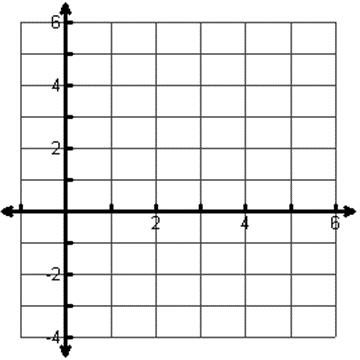   4.      Find the perimeter of the triangle ABC (Draw)                 A (1, –3),   B (2, 2),   C (4, -1)P=5..    Find the perimeter of the triangle ABC (Draw)                 A (0, -3),   B (0, 3),   C (4, 0)P=Round each coordinate to the nearest tenth if needed.6.  Given the points C(-5, -4) and D(5, 1), find the coordinates of the point P on directed line segment  that partitions  in the ratio 2:3.7.  Given the points F(–5, 1) and G(3, -6), find the coordinates of the point P on directed line segment  that partitions  in the ratio   (find the ratio first)8.  Find the coordinates of point P, that lies   of the way on the directed line segment PQ, where P (-3, 11), and Q ( 9, -5)9.  Write the equation of the line that is: a) parallel to , through     b) perpendicular to, through  1.  a)  		b)   	    c)   C (      ,       )  r =  		C (      ,       )  r =  		C (      ,       )  r =  Graph the following circles.  State the center and radius.2. 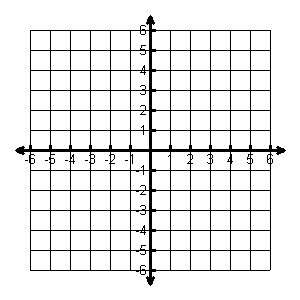 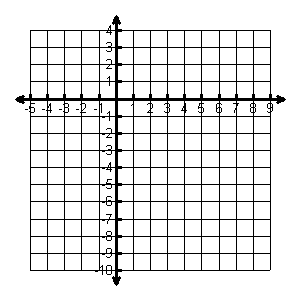 Write the standard equation for the circle.  State the center and radius.7. Jet’s Pizza advertises free delivery within a 10 mile radius. If a customer lives 9 miles east and 8 miles south of Jet’s, do they qualify for free delivery? 8.        Write the equation for each circleA.  Center: (3, - 8)			B.  Center: (2, 6)				C.   Center: (-4, 0)Radius: 5				Radius: 4					Radius: 2Bonus:9.      Write the equation for each circle	A.  Center: (2, 1)	Through (-1, 1)		B.  Diameter Endpoints are (2, 6) and (-4, 6)		C. Tangent at (-2, 0) and tangent at (0,-2)